Отдел по образованию администрацииЖирновского муниципального района Волгоградской областиМуниципальное бюджетное учреждение дополнительного образования «Жирновский центр детского творчества»Жирновского муниципального района Волгоградской области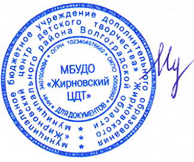 Дополнительная общеобразовательная общеразвивающая программа естественнонаучной направленности«Цветоводство с основами декоративного садоводства»Возраст обучающихся: 7-9 лет Срок реализации: 1 годАвтор – составитель: Ляпина Ольга Николаевна,  педагог дополнительного образованияг. Жирновск, 2020Раздел№ 1. «Комплекс основных характеристик программы»1.1. Пояснительная запискаОдним из путей воспитания у школьников любви к природе, своему краю, дому, является приобщение учащихся к изучению природы и активная деятельность во внеурочноевремя.Роскошные цветы и свежая зелень комнатных растений всегда наполняют душу их владельца законной гордостью, ведь вырастить даже достаточно неприхотливое растение в комнате не так уж и легко. Но не слишком и трудно, если просто любить их и знать некоторые особенности их жизниСоздавая творческое объединение, хотелось привить ученикам любовь и бережное отношение к растениям, научить их окружать себя красотой и жить в гармонии с внешним миром, воспитать экологически грамотного, неравнодушного к проблемам окружающей среды и собственного здоровья человека,научить видеть красоту и создавать еесвоими.Дополнительная общеразвивающая программа «Цветоводство с основами декоративного садоводства»составлена на основе положительного опыта работы и предназначена для педагогов учреждений дополнительного образованиядетей.Направленность программы «Цветоводство с основами декоративного садоводства» по содержанию является естественнонаучной; по функциональному предназначению – общеразвивающей; по форме организации – групповой; по времени реализации – одногодичной.Данная программа разработана в соответствии с основными нормативными документами:Федеральным законом «Об образовании в РФ» от 27.12.2012 г. № 273;Приказом Министерства образования и науки РФ от 09.11. 2018 г. № 196 «Об утверждении Порядка организации и осуществления образовательной деятельности по дополнительным общеобразовательным программам»;СанПиНом 2.4.4. 3172-14 "Санитарно-эпидемиологические требования к устройству, содержанию и организации режима работы образовательных организаций дополнительного образования детей (Постановление Главного государственного санитарного врача РФ от 4 июля 2014 г. № 41);Концепцией развития дополнительного образования детей. Распоряжение правительства Российской Федерации от 4 сентября 2014 г. №1726-р;Приказом Министерства просвещения РФ от 09 ноября 2018 г. № 196 "Об утверждении Порядка организации и осуществления образовательной деятельности по дополнительным общеобразовательным программам";Письмом Минобрнауки России от 18 ноября 2015 г. № 09-3242 "О направлении информации" (вместе с "Методическими рекомендациями по проектированию дополнительных общеразвивающих программ (включая разноуровневые программы");Письмом Министерства просвещения РФ от 19 марта 2020 г. № ГД-39/04 «О направлении методических рекомендаций по реализации образовательных программ начального общего, основного общего, среднего общего образования, образовательных программ среднего профессионального образования и дополнительных общеобразовательных программ с применением электронного обучения и дистанционных образовательных технологий»;Уставом МБУДО «Жирновский ЦДТ»;Положением о разработке, структуре и утверждения дополнительной общеразвивающей программы в МБУДО «Жирновский ЦДТ».Актуальность программы. Содержание и структура курса «Цветоводство с основами декоративного садоводства» обеспечивает получение дополнительных знаний о жизни комнатных растений, развитие творческих и натуралистических умений, научного мировоззрения, гуманности, экологической культуры, а также привития самостоятельности, трудолюбия и заботливого обращения с природой. В программе большое внимание уделено этическим нормам и правилам отношения к природе. Показано практическое применение биологических знаний.Программа ориентирована на активное познание мира цветочно- декоративных растений.Предусмотренные теоретический материал и практическая деятельность обучающихся предоставляет им возможности для саморазвития и самореализации, для наиболее полного раскрытия своих творческих способностей.Педагогическая целесообразность программы заключается в том, что она, в отличие от школьных программ, представляет более широкие возможности для использования практической и исследовательской деятельности учащихся, позволяет изучить основы ландшафтного дизайна.Программа разработана с учётом основных принципов:Принцип природосообразности. Педагогический процесс и воспитательные отношения строятся согласно возрастным и индивидуальным особенностям учащихся и направлен на развитие самовоспитания, самообразования, самообучения учащихся. В процессе осуществления воспитательных отношений следоватьлогикеот«простого-ксложному»,от«незнания-кзнанию»,от«понятного - к непонятному».Принцип гуманизации воспитательных отношений и педагогического процесса. Данный принцип может быть рассмотрен как принцип социальной защиты растущего человека. Педагогический процесс и воспитательные отношения в нем строить на полном признании гражданских прав обучающегося и уважении кнему.Принцип целостности педагогического процесса. Реализация принципа целостности способствует упорядочению педагогического процесса, а следующий принцип - демократизации - помогает обогатить егосодержание.Принцип демократизации. Сущность его состоит в предоставлении участникам педагогического процесса определенных свобод для саморазвития, саморегуляции,самоопределения.Принцип культуросообразности. Педагогический процесс понимается как составная часть культуры общества и семьи, как культурно-историческую ценность, заключающую в себе прошлый опыт воспитания, образования и обучения и закладывающую ихбудущее.Отличительной особенностью программы от уже существующих является глубокое изучение ассортимента цветочных культур, биологических особенностейи агротехнических приемов выращивания цветочно-декоративных растений, основ дизайна и элементов оформления садовых участков, экстерьера и интерьера домов. Большое внимание уделяется самостоятельной проектной деятельности обучающихся.Программа предназначена для ориентации учащихся на профессии, связанных с биологическими науками, цветоводством, садоводством, ландшафтным дизайном. Соответственно, программа предусматривает расширение, совершенствование знаний в области биологии, географии, дизайне, умений видеть проблемы, формировать задачи, искать средства их решения приобретение новых практических умений и навыков.Адресат программы – дети от 7 до 9 лет. В детское объединение принимаются все желающие мальчики и девочки. Программа курса будет интересна ребятам, которые любят природу, изучают ее, наблюдают за природными явлениями. Группы комплектуются с учетом возрастных и психолого-педагогических особенностейдетей.         Важная особенность детей 7-9 лет - мотивация достижений. В этот период в организме ребенка происходит физиологический сдвиг (резкий скачок, сопровождаемый бурным ростом тела и внутренних органов). Это в свою очередь приводит к повышению утомляемости, ранимости ребенка. Во время занятий детей нельзя торопить и подгонять, тем самым, показывая им, что они не умеют работать. Ребенок может замкнуться в себе, потерять интерес к занятиям.         Параллельно с учебной деятельностью ребенок вливается в новый коллектив, включается в процесс межличностного взаимодействия со сверстниками и педагогом. Младшие школьники активно овладевают навыками общения. В этот период происходит установление дружеских контактов, приобретение навыков взаимодействия со сверстниками. Дети в основном спокойны, они доверчиво и открыто относятся к взрослым, признают их авторитет, ждут от них помощи и поддержки. Поэтому процент теоретических занятий возрастает. Этот возраст наиболее благоприятный для развития творческого мышления, поэтому используется метод проектов. Приоритет практических занятий остается, т.к. это имеет большое значение в формировании мировоззрения, закреплении теоретических знаний, приобретении различных умений инавыков.Таким образом, формы и методы обучения используются в соответствии с возрастными и психофизиологическими особенностями и возможностями обучающихся на разных ступенях развития.Количество детей в группе: от 20 до 30 человек.Уровень освоения программы – ознакомительный.Срокиреализацииобразовательнойпрограммы-1годвобъёме18часов.Формаобучения–очная, дистанционная. Занятия по программе в очной форме обучения проводятся на базе кабинета биологии МКОУ «Медведицкая СШ». Дистанционная форма обучения в группе социальной сети «ВКонтакте»,ZOOM, электронная почта.Режим занятий:1 раз через неделю по 1 часу (18 часов). Продолжительность занятия – 45 минут.Особенности организации образовательного процесса. Формы занятий, планируемых по каждой теме образовательной программы, можно разделить на традиционные и нетрадиционные. Виды занятий очной формы обучения, используемые для реализации программы: экскурсии, беседы, практические занятия, конкурсы, конференции, лабораторные занятия, исследовательская деятельность. Методы обучения: лекция, рассказ, беседа, демонстрация опыта, наглядных пособий, работа с литературой, формирование альбома, гербария.Учебные занятия по данной программе состоят из теоретических и практических занятий. Причем большее количество часов отводится практике.Виды занятий дистанционной формы обучения: видео уроки, чат-занятия, мастер-классы, электронная почта, использование страница сайта школы (frank-shkola@mail.ru), вебинары, онлайн конкурсы, онлайн конференции.Форма организации познавательной деятельности учащихся:групповая. Состав группы - постоянный и разновозрастной.1.2. Цель и задачи программыЦель программы – создание условий для удовлетворения индивидуальных потребностей в проектной и исследовательской деятельности через систему занятий по цветоводству.На каждом этапеобучения по данной программе решаются конкретные задачи:Личностные задачи:сформировать целостный, социально ориентированный взгляд на мир в его органичном единстве и разнообразии природы, народов, культур и религий, уважительное отношение к чужомумнению;развить этические чувства, доброжелательности и эмоционально- нравственной отзывчивости, понимания исопереживания;сформировать установку на безопасный, здоровый образ жизни, наличие мотивации к творческому труду, работе на результат, бережному отношению к материальным и духовнымценностям.Метапредметные задачи:- сформировать потребность в саморазвитии и ксамореализации.- развить самостоятельность, ответственность, активность, аккуратность.- сформировать умение строить отношения в детском коллективе на основе взаимопомощи и сотворчества;развить умение вступать и вестидиалог.-развить познавательные, созидательныеспособности у обучающихся.Образовательные (предметные) задачи:- систематизировать и закрепить имеющиеся знания, ввести новые понятия, формировать любовь к роднойприроде;- сформировать систему знаний, умений и навыков в самостоятельнойпрактической деятельности при работе с цветочно- декоративнымирастениями;- сформировать потребность в обучении исаморазвитии;- создать общекультурный и эмоционально окрашенный фон для позитивного восприятия ценностей общего образования и более успешного освоения его содержания и применения напрактике.СодержаниепрограммыУчебный планСодержание программыРаздел 1. Введение в образовательную программу. (1час)Теоретическаячасть.Знакомство с составом кружка; тематическими разделами программы, с видами практических работ. Проведение теста: «Оценка и самооценка отношения к окружающей природе». Рассказ о рабочих специальностях – озеленитель и цветовод; Техника безопасности при работе на участке.Практическая часть.Экскурсияпо школьному музею цветов.Составление памяток по уходу за комнатными цветами. Изготовление эмблемы творческого объединения«Цветоводство и декоративное садоводство».Формы контроля: составление памятки.Раздел 2. Цветы в нашей жизни (3ч)Тема 2.1. История комнатного цветоводства.Теоретическая часть.Знакомство	и	с	историей	комнатного	цветоводства.Работа	со	справочной литературой по цветоводству.Практическая часть.Изготовления	основы	этикеток,	крепеж	для	этикеток.	Этикетирование	и паспортизация комнатныхрастений.Формы контроля:тестирование.Тема 2.2. Пришельцы из далеких стран.Теоретическая часть.«Цветы и поклонники» – красивоцветущие комнатные растения. Пришельцы из далеких стран: декоративно – лиственные. Отдел папоротниковидные. Суккулентные растения. Крупномерные растения зимнего сада. Пальмы. Эпифиты. Плодовые растения тропических и субтропических зон. Ампельные и вьющиеся диковины. Водные растения. Лекарственные растения. Эфиро– масличные растения. Цитрусовые растения.Практическая часть.Составление паспорта цветов.Формы подведения итогов: викторина, тестирование.Раздел 3. Эти удивительные растения. (3часа)Тема 3.1. Растения-синоптики, доктора, хищники.Теоретическая часть.Цветы – синоптики. Цветы – доктора. Цветы – хищники.Практическая часть.Конкурсная программа «Угадай цветок».Формы контроля:составление презентации «Мой любимый цветок».Тема 3.2. Викторина «Что мы знаем о цветах».Практическая часть. Викторина.Формы контроля:создание презентации.Раздел 4. Особенности содержания комнатных растений. (4часа)Тема 4.1. Растениядлинного,короткого	и нейтрального дня. Теплолюбивые, умеренно теплолюбивые, холодостойкие растения. (1час)Теоретическая часть.Знакомство и особенностями содержания комнатных растений.Растениями,рекомендуемые для северного окна: аспарагус перистый; венерин волос; драцена узколистная; калатея; кипарис; монстера; хамедорея высокая.Растениями южного окна: нелина; жасмин; кактусы и суккуленты. Растениями, рекомендуемыми для восточного и для западного окна: бегония; кодиум, фикус.Практическая частьРабота в музее цветов: определение растений северного, южного, восточного и западного окна.Формы контроля: тестирование.Тема 4.2. Воздушный режим. Водный режим. Полив растений. (1 час) Теоретическая часть.Знакомство и особенностями содержания комнатных растений: влаголюбивые, засухоустойчивые. Рассмотреть основные правила ухода и полива данных растений. Работа с энциклопедиями и справочниками. Поиск информации в сети Интернет.Практическая часть.Купание и подвязка растений.Формы контроля: тестирование.Тема 4.3. Дерновая, перегнойная, листовая, торфяная земля. Земляная смесь. Приготовление земельной смеси. (1 час)Теоретическая часть.Знакомство с различными видами почв, используемых в цветоводстве: дерновая, листовая, перегнойная, торфяная, компостная. Хранении и смешивании почв. Биологическими особенностями растений при смешивании земляных смесей, а также реакцию (pH) почвенного раствора при которой растение может произрастать. Практическая часть.Приготовление почвенных смесей.Формы контроля: тестирование.Тема 4.4. Уход за растениями. Рыхление. Подкормки. (1 час) Теоретическая часть.Знакомство с основными видами и способами ухода за комнатными растениями. Особенностями подкормки растений, признаками избытка минеральных веществ:-поникшие листья;-белая корочка на поверхности почвы и наружной стенке керамического горшка;-сухие коричневые пятна на краях листьев, сухие края листьев.Правилами проведения подкормки, рыхления и пересадки, перевалкирастений.Практическая часть.Рыхление, подкормка, обрезка растений.Формы контроля: тестирование.Раздел 5. Школа цветовода. (5 часов)Тема 5.1. Виды цветников. Ранние весенние работы в цветнике и на участкеТеоретическая частьОсновы гигиены труда, производственной санитарии иличной гигиены.Личная гигиена. Здоровый режим дня. Простудные заболевания: причина их возникновения, меры предупреждения. Гнойниковые заболевания, причина их возникновения, меры предупреждения. Режим питания. Гигиенические требования к одежде и ход за ней. Производственная санитария. Краткая санитарно-гигиеническая характеристика условий труда в озеленительном хозяйстве и на цветоводческомпредприятии.Изучение справочной литературы, просмотр презентации на по темам:условия, необходимые для выращивания рассады в теплице. Особенности ухода за рассадой.Правила пикировки цветочной рассады, уход за пикированной рассадой.Практическая частьПрополка, полив многолетних цветочно-декоративных растений. Посадка и уход закустарниками.Подготовка горшков и земли для посева. Посев семян. Написание и установка этикеток на горшки. Уход за посевами. Работа со справочной литературой по выращиванию цветочной рассады.Формы контроля:тестирование.Тема 5.2. Выращивание цветочной рассады. (3часа)Теоретическая часть.Изучение справочной литературы, просмотр презентации на по темам:условия, необходимые для выращивания рассады в теплице. Особенности ухода за рассадой.Правила пикировки цветочной рассады, уход за пикированной рассадой.Практическая частьПодготовка почвы к посадке. Отбор семян. Проверка семян на всхожесть. Правильный посев. Цветочное местечко (определение места посева семян цветов). Уход за ростками. Коллективный коллаж из разных материалов «Цените красоту». Формы контроля:практическая работа по пересадки рассады однолетних цветов.Раздел 6. Аттестация учащихся. (2часа)Практическая частьПодведение итогов кружка. Презентация детских творческих работ.Формы контроля: выставка.Планируемыерезультаты.Образовательные (предметные) результатыК концу курса обучения учащиеся:будут знать:виды цветочно-декоративных растений;признаки созревания семян, о почве, её плодородии, типы почв, основные компоненты почвенныхсмесей;понятие о цветочно-декоративныхрастениях;условия жизни комнатных растений, виды ухода за ними и срокипроведения перевалки ипересадки;вредителей комнатных растений;виды удобрений, иххарактеристику;значение размножения комнатных растенийчеренками;условия необходимые для выращивания цветочнойрассады;комнатные растения, размножаемые семенами, способы подготовкисемян;правила ухода за однолетниками, значение подкормок для роста и цветения, сроки проведенияподкормок;значение комнатных растений, их группировку, растения пустыни,тропиков, субтропиков.будут уметь:распознавать виды цветочно-декоративныхрастений;распознавать созревшиесемена;приёмами хранениясемян;давать определение однолетних цветочно-декоративныхрастений,изготавливать наглядные пособия: гербарий и коллекцииоднолетников;ухаживать за комнатными растениями (полив, рыхление, перевалка, пересадка);распознавать виды вредителей комнатныхрастений;бороться с вредителями комнатныхрастений;готовить почвенныесмеси.Личностные задачи. Учащиеся будут проявлять: - целостный, социально ориентированный взгляд на мир в его органичном единстве и разнообразии природы, народов, культур и религий, уважительное отношение к чужому мнению; этические чувства, доброжелательности и эмоционально-нравственной отзывчивости, понимания и сопереживания;установку на безопасный, здоровый образ жизни, наличие мотивации к творческому труду, работе на результат, бережному отношению к материальным и духовнымценностям.Метапредметные задачи. У учащихся сформируются:- потребность в саморазвитии и к самореализации; самостоятельность, ответственность, активность, аккуратность; умение строить отношения в детском коллективе на основе взаимопомощи и сотворчества; - умение вступать и вести диалог.Раздел№2. «Комплекс организационно-педагогических условий».2.1. Календарно-тематический график (приложение 1)Условия реализациипрограммы.Материально-техническоеобеспечение:Необходимый минимум для реализации образовательной программы:-светлый, просторный, хорошо проветриваемый класс	с определённым температурным режимом не ниже +17;- ноутбук;-проектор;- справочная литература.Информационное обеспечение (фото, видео, интернетисточник):Коллекции:Наборы семян цветочных культур.Наборыпочв.Минеральные удобрения,виды.Виды насекомых полезных ивредных.Коллекция альбомов с цветочнымирастениями.Коллекция комнатных растений иоранжерейных.Электронные ресурсы:Энциклопедия декоративных садовых растений [Электронныйресурс]https://iplants.ru/encikl.php(Дата обращения: 20.12.2020г.)Энциклопедия комнатных цветов и растений [Электронный ресурс] Режим доступаhttp://flower.onego.ru/home.html(Дата обращения: 20.12.2020 г.)Комнатные цветы и растенияhttps://iplants.ru/(Дата обращения: 20.12.2020 г.)Самая полная энциклопедия комнатных растенийhttps://www.liveinternet.ru/users/4263423/post177627251Датаобращения: 20.12.2020 г.)2.2.3. Кадровоеобеспечение:по программе работает – Ляпина Ольга Николаевна, педагог первой квалификационной категории с высшим образованием. Окончила Балашовский филиал Саратовского государственного университета им. Чернышевского.Курсы	профессиональной переподготовки: ООО «Инфоурок» по программе «Биология: теория и методика преподавания	в образовательной организации».ФормыаттестацииРазрабатываются и обосновываются для определения результативности освоения программы. Призваны отражать достижения цели и задач программы. Формы отслеживания и фиксации образовательныхрезультатов:аналитическая справка, видеозапись, готовая работа, дневник наблюдений, журнал посещаемости, материал анкетирования и тестирования, методическая разработка, портфолио, фото, отзыв детей и родителей.Формы предъявления и демонстрации образовательных результатов: аналитический материал по итогам проведения психологической диагностики, аналитическая справка, демонстрация детских работ, диагностическая карта, открытое занятие, отчет итоговый, портфолио.Контроль результатов обучения, формы и критерии оценки результатовДля оценки результативности учебных занятий в творческом объединении применяется входной, текущий и итоговый контроль.Цель входного контроля – диагностика имеющихся знаний и умений учащихся.Формы оценки: диагностическое анкетирование, устный и письменный опрос, творческие задания, собеседование с обучающимися и родителями.Текущий контроль применяется для оценки качества усвоения материала и для выявления трудностей изучаемого материала.Формы оценки: текущие тестовые задания, проверочные работы, творческие задания, диагностическое анкетирование, собеседование.практической деятельности результативность оценивается количеством выполненных проектов, выращенной рассады, оформленных цветников, правильным уходом за комнатными, цветочно-декоративными и садовыми растениями, оформленных фотоальбомов, словарей.Итоговый контроль может принимать различные формы: итоговые тестовые задания, диагностическое анкетирование, выставка и защита проектов учащихся.Результаты обучения определяются по трем уровням сформированности коммуникативной компетентности личности:низкий уровень - репродуктивная компетентность, (наличие знаний при недостаточном умении их применить);средний уровень - деятельностная компетентность; высокий уровень - творческая компетентность.ОценочныематериалыМетодики педагогической диагностики:Методики диагностики изменения личности ребенка- «Дневник педагогических наблюдений».Для диагностики определения достижения учащимися планируемых результатов по освоению программы используются следующие методики: карта личностного роста по П.В. Степанову, карта мониторинга УУД (по Буйловой Л.Н), анкеты, разработанные на основе методики А.А. Андреева и Е.Н. Степанова. Анкета для обучающихся «Анкета для определения удовлетворённости обучающихся учреждения дополнительного образования» состояла из 10 вопросов, анкета для родителей «Исследование удовлетворённости родителей уровнем дополнительного образования детей» – из 15, для педагогов д.о. «Исследование удовлетворённости педагогических работников условиями деятельности» – из 20.МетодическиематериалыМетодическиеразработки:Беседы по каждому разделу программы.Открытые занятия «Размножение комнатных растений», «Зимний букет». Экскурсии «Прекрасное рядом», «По экологической тропе»,«Первоцветы».Викторины «Знаете ли вы?» (о классификации, многообразии, особенностях ухода комнатных растений).Праздники «Праздник цветов».Игры - сканворды, кроссворды,	ребусы, КВН по	разделам «Комнатное цветоводство», «Грунтовое цветоводство»,«Основыландшафтного		дизайна». Дидактический и лекционный материал по каждому разделупрограммы.Медиатека – презентации по темам основных разделов программы.Алгоритм учебногозанятия.СписоклитературыДля педагогаОсновная литература:Афонькин А.Ю. «Ядовитые растения и животные»,2015.2.Бурганская, Т. М. Цветоводство. В 2 ч. Ч. 1 Общее цветоводство: тексты лекций	для	студентов	специальности	1-75	02	01	«Садово-парковое строительство» специализации 1-75 02 01 02 «Строительство и эксплуатация объектов ландшафтнойархитектуры».3.Кизима Г. Азбука садового участка. -2015.4.Кириленко А. Биология. Растения, грибы, лишайники. - 2015г. 5.Лепаж Р., Ретурнард Д. Садовые цветы. - 2015.      6.Смирнова Т. Комнатные растения. -2015.7.Соколова,	Т.А.Декоративное	растениеводство.	Цветоводство	/	Т.	А. Соколова, И. Ю. Бочкова. – М.: Академия, 4-е изд.,2010.Дополнительная литература:1.Декоративное растениеводство: Цветоводство: учебник для студ. вузов / Соколова Т.А., Бочкова И.Ю. -- 4-е изд., стер. - М.: Издательский центр "Академия", 2010. - 432 с., [16] с цв. вкл.:ил.2.Соколова Т.А. Декоративное растениеводство. Уход за цветочными культурами открытого и закрытого грунта (с.79)3.Цветочно-декоративные растения открытого грунта: учеб.пособие для нач. проф. Образования / О. Н. Бобылева. - 3-е изд., стер. - М.: Издательский центр «Академия», 2012. - 208 с., [16] с. цв.ил.4.Яковлев Г. П., Челомбитько В. А. Ботаника: Учебник для вузов/ Под ред. Р.В. Камелина.- СПб.: СпецЛит, Издательство СПХФА, 2003.- 647 с.;ил.Для детей:1.Аршанов В.И. Редкие и исчезающие растения. М.: Молодая гвардия,1979.2.Белозёров Тимофей Журавкин праздник. Изд-во "Москва",1990.3.Верзилин Н.М. Путешествие с домашними растениями. М.: Педагогика - Пресс,1995.4.Головкин	Б.Н.	Рассказы	о	растениях	-	переселенцах. -М.: Просвещение,1995.5.Дмитриев Ю., Пожарицкая Н. Книга природы. -М.,1981.Для родителей:МаргалинЯ. Где у растений дом. М.: Детская литература,1981.Никонов Н. Сказки леса. - Свердловск: СреднеУральское кн.изд-во,1986.Павлова Н.М. Загадки цветов. Детскаялитра,1997.Серова Е. Наши цветы. Мин-во Просвещение РСФСР,Л.,1961.5.Смирнов А. Мир растений. М.: Молодая гвардия, 1979. 7.Энциклопедия. Япознаю мир. М., 2002.Приложение 1Директор МБУДО «Жирновский ЦДТ»__________ С.А. МоровКАЛЕНДАРНЫЙ УЧЕБНЫЙ ГРАФИКна 2020-2021 учебный годДополнительная общеразвивающая программа «Цветоводство с основами декоративного садоводства» для детей 7-9 летПринята на заседанииметодического советаПротокол №  6 от 22.06.2020 г.УтверждаюДиректор МБУДО «Жирновский ЦДТ»___________ С.А. МоровПриказ № 54 от 22.06.2020 г.№ п/пТемаВсего часовВ том числеВ том числеФормы контроля№ п/пТемаВсего часовТеорияПрактикаФормы контроля1.Введение в образовательнуюпрограмму.10,50,5Составление памятки2.Цветы в нашей жизни.3122.1.История комнатного цветоводства211Тесты2.2.Пришельцы из далеких стран.1-1ВикторинаТесты3.Эти удивительные растения.3123.1.Растения-синоптики, доктора,хищники.211Презентация3.2.Викторина «Что мы знаем о цветах».1-1Презентация4.Особенности содержаниякомнатных растений.4134.1.Растения длинного, короткого и нейтрального дня.Теплолюбивые, умеренно теплолюбивые,холодостойкие растения.11-4.2.Воздушный режим.Водный режим.Полив растений.1-14.3.Дерновая, перегнойная,листовая,торфяная земля.  Землянаясмесь.1-14.4.Уход за растениями. Рыхление.Подкормки.1-1Тестирован ие5.Школа цветовода.4135.1.Виды цветников. Ранние весенние работы в цветнике и на участке.2-2ВикторинаПроект цветника5.2.Выращивание цветочной рассады.312Практ.работа6.Аттестация учащихся.211ВыставкаИТОГО:18612Части занятияЗадачиСодержание занятияВремя1. Организационная частьОрганизация занимающихся.Проведениеинструктажапо т/бСообщение темы, целей и задач занятия. Проведение инструктаж по технике безопасности.5-7 мин.2. Основная часть1. Изучениеновогоматериала. Реализация цели и задач занятия1. Изучение справочнойлитературы, просмотр презентации на по темам :условия,необходимые для выращивания рассады . Особенности ухода за рассадой.Правила пикировки, уход за пикированной рассадой.10-15 мин.3. Практическая работаЗакрепление полученных знаний (уход за растениями,паспортизация)Полив, рыхление цветочной рассады.20 мин3. Заключительная частьРефлексияПодведение итогов занятия.Краткий разборзанятий.Подведение итогов. 3.Выполнение Приведениевпорядок мест занятий и инвентаря.5 мин.Части занятияЗадачиСодержание занятияВремя1. Организационная частьОрганизация занимающихся.Проведение инструктажа пот/бСообщение темы, целей и задач занятия. Проведение инструктаж по технике безопасности.5-7 мин.2. Основная часть1.Изучениеновогоматериала. Реализация цели и задач занятия1. Изучение справочнойлитературы, просмотр презентации на по темам :условия,необходимые для выращивания рассады . Особенности ухода за рассадой.Правила пикировки, уход запикированной рассадой.10-15 мин.3. Практическая работаЗакрепление полученных знаний (уход за растениями,паспортизация)Полив, рыхление цветочной рассады.20 мин3. Заключительная частьРефлексияПодведение итогов занятия.Краткий разборзанятий.Подведениеитогов.Выполнение Приведение в порядок мест занятий иинвентаря.5 мин.Год обучения/№ группыДата начала обучения по программеДатаокончанияобучения по программеВсего учебных недельКоличест-во учебных днейКоличест-во учебных часовРежим занятийСроки контр. процедурПродол-жительность каникул1 годгруппа№ 101.09.202031.05.20211818181 раз через неделю по 1 часу21-25.12.2020 г.24-28.05.2021 г.01-8.01.20211 годгруппа№ 201.09.202031.05.20211818181 раз через неделю по 1 часу21-25.12.2020 г.24-28.05.2021 г.01-8.01.2021